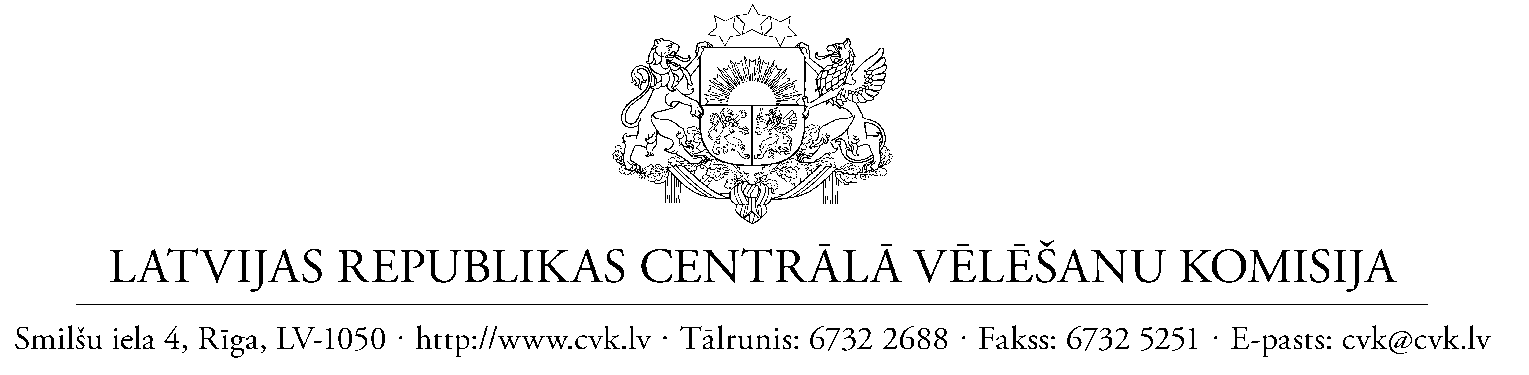 Rīgā,25.04.2024. Nr. 02-01.7/e-130Ārlietu ministrijaiPar Eiropas Parlamenta vēlēšanu nodrošināšanai nepieciešamo finansējumuGodātie kolēģi un cienījamās kolēģes!Gatavojoties 2024.gada Eiropas Parlamenta vēlēšanām ārvalstīs, esam apkopojuši svarīgāko, kas jāņem vērā ārvalstīs izveidoto vēlēšanu iecirkņu komisiju priekšsēdētājiem un vēlēšanu komisiju locekļiem par Eiropas Parlamenta vēlēšanu nodrošināšanai nepieciešamā finansējuma pieprasīšanas un apmaksas kārtību, kā arī atlīdzību vēlēšanu iecirkņa komisijas locekļiem. Aicinām iepazīties ar sagatavoto informāciju, informēt vēlēšanu iecirkņu komisijas pārstāvniecībās ārvalstīs un nodrošināt, ka šajā vēstulē minētajos termiņos tiek apkopotas un iesniegtas prasītās ziņas.Par saimniecisko izdevumu tāmiLūdzam visas vēlēšanu iecirkņu komisijas, kas izveidotas pēc Ārlietu ministrijas priekšlikuma līdz š.g. 3.maijam aizpildīt un uz Ārlietu ministrijas e-pastu velesanas@mfa.gov.lv nosūtīt apkopošanai un nosūtīšanai Centrālajai vēlēšanu komisijai (CVK) šīs vēstules pielikumā pievienoto 2024.gada Eiropas Parlamenta vēlēšanu nodrošināšanai katrā vēlēšanu iecirknī nepieciešamo saimniecisko izdevumu tāmi, paredzamos izdevumus norādot euro vai valūtā, kādā notiks izdevumu apmaksa. Sagatavotās tāmes pēc saņemšanas CVK tiks izskatītas un apstiprinātas CVK sēdē, lemjot par attiecīgā finansējuma piešķiršanu.Tāmē paredzamie izdevumi jānorāda pa izdevumu posteņiem/pozīcijām:Sakaru izdevumi (piemēram, tālruņa pakalpojumi vai pakalpojumi par internetu);Kancelejas preces (pildspalvas, papīrs u.c.); Pasta pakalpojumi (vēlēšanu dokumentu sūtīšana uz CVK, ja tādi būs, izņemot diplomātiskā pasta sūtījumus);Citi biroja izdevumi (piemēram, vēlēšanu iecirkņa inventāra noma, datora, printera, skenera noma, materiālu kopēšana u.c.).Plānojot vēlēšanu izdevumus, lūdzam ņemt vērā, ka Eiropas Parlamenta vēlēšanu organizēšanai piešķirtie valsts budžeta līdzekļi ir ierobežoti, tāpēc tāmē lūdzam iekļaut tikai pašus nepieciešamākos izdevumus. Tāme jāparaksta ar drošu e-parakstu, parakstāmā dokumenta nosaukumu veidojot pēc šāda parauga NOR_Oslo_Tāme.	CVK katram vēlēšanu iecirknim ārvalstīs piegādās – vēlēšanu zīmes, vēlēšanu aploksnes, reģistrācijas aploksnes, plakātus, vēlēšanu iecirkņa komisijas un vēlēšanu novērotāju apliecības, iecirkņa zīmogu. Līdz ar to šiem materiāliem finansējums nav jāpieprasa.Lūdzam ievērot, ka vēlēšanu budžets nav paredzēts un finansējums netiks piešķirts reprezentācijas izdevumiem, piemēram, iecirkņa telpu dekorēšanai, cienastam vēlētājiem, vēlēšanu komisijas locekļu ceļa izdevumu apmaksai, inventāra iegādei (printeri, datori, lampas, krēsli, u.tml.). Šādi izdevumi netiek uzskatīti par attaisnotiem un netiek apmaksāti arī vēlēšanu komisijām Latvijā.Atbilstoši 2022. gada 1. marta Ministru kabineta noteikumiem Nr.144 “Noteikumi par valstspilsētu un novadu pašvaldību vēlēšanu komisiju un vēlēšanu iecirkņu komisiju locekļu atlīdzību un ēdināšanas izdevumu kompensāciju” arī vēlēšanu iecirkņu komisiju locekļiem ārvalstīs ir kompensējami ēdināšanas izdevumi vēlēšanu dienā 11 euro apmērā. Šie izdevumi tiks kompensēti saskaņā ar ēdināšanas izdevumus apliecinošiem dokumentiem (kases čeki, pavadzīmes), pārrēķinot euro pēc izdevumu dienas oficiālā valūtas kursa.Saimniecisko izdevumu apmaksaVēlēšanu izdevumi sākotnēji apmaksājami no pārstāvniecības līdzekļiem. CVK, nekavējoties pēc vēlēšanām apmaksās piestādītos rēķinus apstiprinātās tāmes ietvaros, saņemot izdevumu norēķinu, kuram pievienoti attaisnojuma dokumenti.Vēlēšanu iecirkņa komisijas saimnieciskie izdevumi tiks apmaksāti tādā apmērā, kas nepārsniegs CVK lēmumā piešķirto finansējuma apjomu. Apmaksāti tiks tikai tie izdevumi, par kuriem būs pievienoti attaisnojuma dokumenti (kases čeki, pavadzīmes). Par ēdināšanas izdevumiem pievienojami apmaksu apliecinoši dokumenti, kā arī noteiktas formas akts, kurā iecirkņa komisijas locekļi ar savu parakstu būs apliecinājuši, ka ēdināšanu ir saņēmuši.Par vēlēšanu iecirkņa komisiju atalgojumuCVK 2024.gada Eiropas Parlamenta vēlēšanās ar 2024. gada 7. marta lēmumu nr. 30 ir noteikusi šādas darba stundas likmes (euro) pirms nodokļu nomaksas:komisijas priekšsēdētājs                                                                          10.00komisijas sekretārs                                                                                    9.00komisijas loceklis 		 	                                                       8.00Vēlēšanu iecirkņa komisijas locekļiem darba samaksa tiks aprēķināta atbilstoši vēlēšanu iecirkņa komisijas priekšsēdētāja apstiprinātai un CVK iesniegtai darba laika uzskaites tabulai, kuras paraugs pievienots šai vēstulei.Atbilstoši vēlēšanu iecirkņa komisijas locekļu nostrādātajām darba stundām, sagatavojot Eiropas Parlamenta vēlēšanas, tabula būs jāaizpilda par 2024.gada jūnija mēnesī vai par maija un jūnija mēnesī nostrādātajām stundām. Vēlēšanu iecirkņa komisijas priekšsēdētājam aizpildītā tabula pēc vēlēšanām ne vēlāk kā līdz 12.jūnijam būs jānosūta CVK uz e-pasta adresi finanses@cvk.lv vai eAdresē. Pēc tam dokumentu oriģināli CVK jānosūta arī ar diplomātisko pastu. Atalgojums par darbu Eiropas Parlamenta vēlēšanās tiks izmaksāts jūnijā. Ja darba laika uzskaites tabulas netiks saņemtas noteiktajā laikā (līdz š.g. 12.jūnijam), tad CVK nevarēs garantēt atalgojuma aprēķinu un izmaksu jūnijā.4. Ziņu sniegšana Valsts ieņēmumu dienestamPar katru vēlēšanu iecirkņa komisijas locekli, kurš vēlas saņemt atalgojumu par darbu vēlēšanu iecirkņa komisijā, CVK ir jāsniedz ziņas Valsts ieņēmumu dienestam. Līdz ar ko lūdzam vēlēšanu iecirkņa komisijas priekšsēdētājus apkopot un līdz š.g. 3.maijam uz e-pastu velesanas@mfa.gov.lv nosūtīt informāciju: par katru vēlēšanu iecirkņa komisijas locekli, kurš vēlas saņemt atalgojumu iesniegt šīs vēstules pielikumā minēto iesniegumu. Iesniegums jāparaksta katram vēlēšanu iecirkņa komisijas loceklim ar drošu elektronisko parakstu.Attiecīgi lūdzam informēt vēlēšanu iecirkņa komisijas locekļus, ka par visiem komisijas locekļiem, kuri iesniegs šo iesniegumu un saņems atalgojumu par darbu Eiropas Parlamenta vēlēšanās, Latvijas Republikas Valsts ieņēmumu dienestam tiks sniegtas ziņas par aprēķināto un izmaksāto atlīdzību, un no aprēķinātā atalgojuma tiks ieturēti nodokļi atbilstoši Latvijas Republikas spēkā esošajiem tiesību aktiem.Informējam, ka, atbilstoši spēkā esošajām regulējumam, CVK 07.05.2024. sniegs ziņas Valsts ieņēmumu dienestam par darba ņēmējiem – iecirkņu komisijas locekļiem par darba uzsākšanu. Atgādinām, ka apmaksa tiks veikta pēc faktiski nostrādātajām stundām. Par iespēju atteikties no saimniecisko izdevumu apmaksas vai atalgojuma apmaksasJa vēlēšanu iecirkņa komisija uzskata, ka vēlēšanu organizēšanas procesā saimniecisko izdevumu nebūs, ir iespēja atteikties no saimniecisko izdevumu apmaksas. Šajā gadījumā lūdzam to norādīt, atzīmējot attiecīgo sadaļu tāmē par Eiropas Parlamenta  vēlēšanu nodrošināšanai nepieciešamajiem saimnieciskajiem izdevumiem. 	Iepriekš CVK ir saņēmis jautājumus no vēlēšanu vai ir iespējams atteikties no darba samaksas un kārtību, kādā atteikšanās veicama. Informējam, ka vēlēšanu iecirkņa komisijas locekļiem ir iespēja atteikties no darba samaksas. Šajā gadījumā lūdzam apkopot un līdz š.g. 3.maijam iesniegt attiecīgo vēlēšanu komisijas locekļu ar drošu elektronisko parakstu parakstītus iesniegumus, nosūtot šo informāciju uz e-pastu velesanas@mfa.gov.lv. Iesnieguma paraugi pievienoti šīs vēstules pielikumā.Pielikumā:2024. gada 8.jūnija Eiropas Parlamenta vēlēšanu nodrošināšanai nepieciešamo saimniecisko izdevumu tāme;iesniegums par norēķinu informāciju, kas aizpildāms katram vēlēšanu iecirkņa komisijas loceklim, kurš vēlas saņemt atalgojumu par darbu vēlēšanās;vēlēšanu iecirkņa komisijas locekļa veidlapa par atteikšanos darba samaksas;CieņāCentrālās vēlēšanu komisijas Priekšsēdētāja				(paraksts*)			Kristīne SaulīteŠIS DOKUMENTS IR ELEKTRONISKI PARAKSTĪTS AR DROŠU ELEKTRONISKO PARAKSTU UN SATUR LAIKA ZĪMOGU